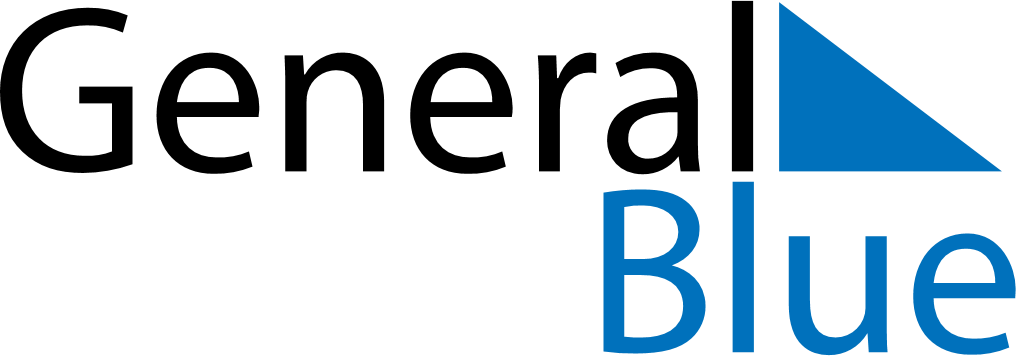 Weekly CalendarAugust 15, 2027 - August 21, 2027Weekly CalendarAugust 15, 2027 - August 21, 2027Weekly CalendarAugust 15, 2027 - August 21, 2027Weekly CalendarAugust 15, 2027 - August 21, 2027Weekly CalendarAugust 15, 2027 - August 21, 2027Weekly CalendarAugust 15, 2027 - August 21, 2027Weekly CalendarAugust 15, 2027 - August 21, 2027SundayAug 15SundayAug 15MondayAug 16TuesdayAug 17WednesdayAug 18ThursdayAug 19FridayAug 20SaturdayAug 215 AM6 AM7 AM8 AM9 AM10 AM11 AM12 PM1 PM2 PM3 PM4 PM5 PM6 PM7 PM8 PM9 PM10 PM